CYPRUS ENVIROMENTALS AWARDS FOR ORGANIZATIONS AND BUSINESSES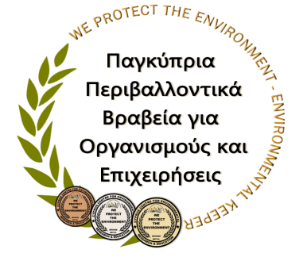 PARTICIPATION FORMPlease note √ the Award that you want your Organization / Business to join:Contact information of the Organization / Business:Applications can be sent to CYCERE via fax (25 335682) or via email (kykpee@cytanet.com.cy). Upon receipt of your application, a member of the Scientific-Pedagogical team of CYCERE will contact you.Signature of Director’s Organization / Business	            Date ………………............................................................................	 		 ……............................Notes: .....................................................................................................................................................................................….   I accept the policy of CYCERE for Personal Data (GDPR).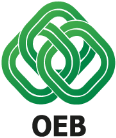 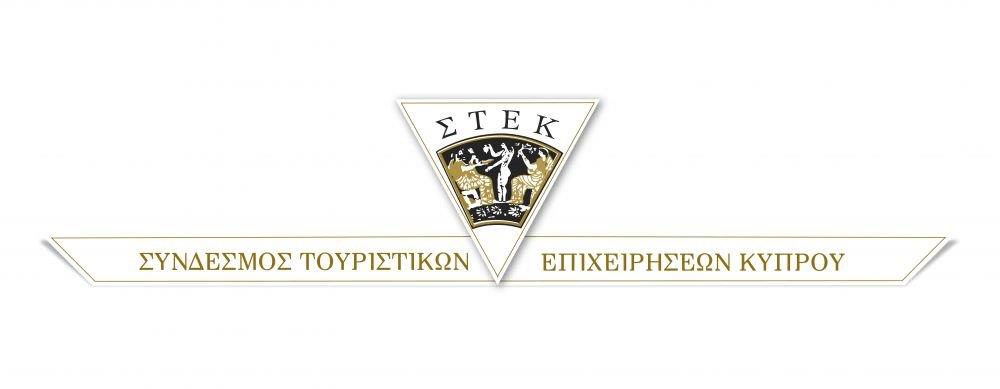 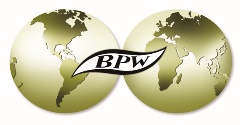 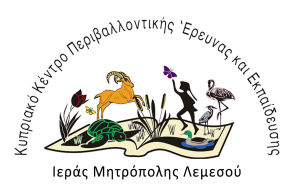 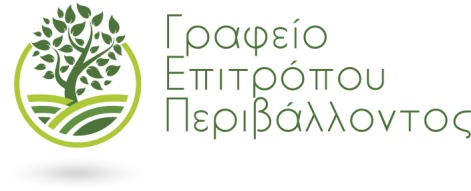 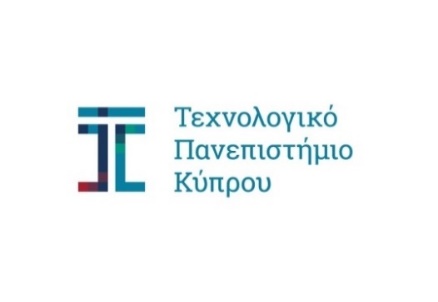 Organization / Business Director Name:Name of Responsible Person:for the Cooperation Program with CYCERECYCERE Awards for the Environment in which we wish our Organization / business to join “Bronze Environment Protector Award”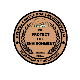 CYCERE Awards for the Environment in which we wish our Organization / business to join              “Silver Environment Protector Award”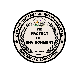 CYCERE Awards for the Environment in which we wish our Organization / business to join“Gold Environment Protector Award”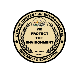 Address: Other contact informationDirectorOrganization / BusinessResponsible for the Award Program Phone number(preferably mobile): Fax:  (Ε-mail)